مصادر الحقأولا: معنى المصدر   المصدر له معان عدة ، إذ مصدر القاعدة القانونية هو السبب الذي أنشأها كالتشريع ، والشريعة الإسلامية، و العرف . وكذلك مصدر الحق هو السبب الذي أنشأه ، لكن بمقتضى القانون وهذه احدى الصلات بين الحق و القانون . القانون 	 الحق   ( نشأة الحق)                         السبب(المصدر)         واقعة قانونية	تصرف قانونيثانيا: تصنيف مصادر الحقهناك تصنيفات كثيرة لمصادر الحق ، من بينها تصنيفها إلى مصادر إرادية ، و غير إرادية تبعا  لقدرة الإرادة و تدخلها في إنشاء الحق .                                             مصدر الحق         مصدر إرادي	                              مصدر غير إرادي( الإرادة لها دور في نشأة الحق)                    ( ليس للإرادة دور في نشأة الحق)ثالثا: أنواع مصادر الحقسواء كانت إرادة الشخص لها دور في إنشاء الحق أم لا ، فإن القانون يبقى دائما هو المصدر غير المباشر، بمعنى هو الذي يحدد السبب المنشئ ، ويضع ضوابط له .1: الوقائع القانونيةهي مجموعة من الأحداث المادية يجعل لها القانون أثر في إنشاء أنواع من الحقوق دون تدخل الإرادة	                    الأحداث الطبيعية                             الأعمال المادية	-الولادة	                      الشخص هو الذي يقوم بعمل معين                     -مرور الزمن                                                  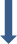                     -الوفاة	                          القانون (القواعد القانونية): تحدد الأعمال                 -الظواهر الطبيعية	                                             التي تنشئ حقوق                           .... 		          القانون(القواعد القانونية): تحدد الحدث        الفعل النافع (اثراء بلا 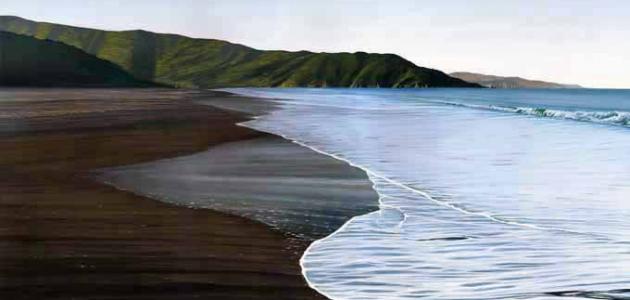 و هكذا حسب الواقعة(الحدث) التي تحدده القاعدة القانونية، ينشأ الحق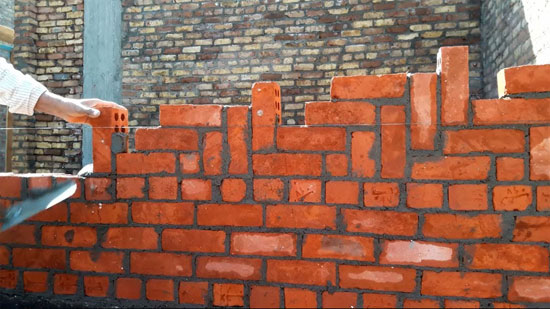 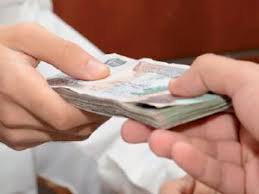                                                                ال  2:التصرفات القانونية